V letošním školním roce otvíráme 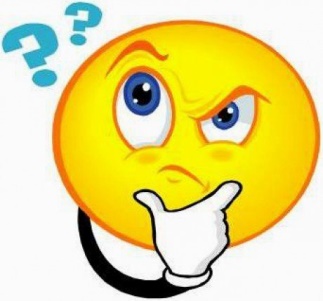 KLUB ZÁBAVNÉ LOGIKY a DESKOVÝCH HER.Kdy? 	V úterý od 13:15 do 14:30 od 26. záříKdo? 	žáci dle zájmu budou rozděleni do dvou paralelních skupinCo nás čeká?	Budeme si jenom hrát a trošku přemýšlet.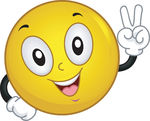 Za kolik?	ZadarmoKde se hlásit?	V kanceláři školy – počet je omezený.